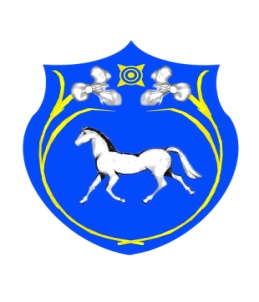 ПРОЕКТ                    РОССИЙСКАЯ     ФЕДЕРАЦИЯ                     РЕСПУБЛИКА  ХАКАСИЯСОВЕТ  ДЕПУТАТОВ  ЦЕЛИННОГО  СЕЛЬСОВЕТАШИРИНСКОГО  РАЙОНАР Е Ш Е Н И Еот ___ февраля  2019г.                                                                            № ___О внесение изменений в решениеСовета депутатов Целинного сельсовета                                                                           от 29.10.2018 года №29/3 «Об установлении налога на имущество физических лиц на территории Целинного сельсовета» 	Руководствуясь Федеральным законом от 06 октября 2003г №131-ФЗ «Об общих принципах организации местного самоуправления в Российской Федерации» (с последующими изменениями), статьями Устава муниципального образования Целинный сельсовет, Совет депутатов Целинного сельсовета РЕШИЛ:     Внести в Решение Совета депутатов Целинного сельсовета от 29.10.2018 года №29/3 «Об установлении налога на имущество физических лиц на территории Целинного сельсовета», следующие изменения: 1. Пункт 3.1. изложить в следующей редакции: «0,1 процента в отношении жилых домов, частей жилых домов»;2. Пункт 3.2. изложить в следующей редакции: «0,1 процента в отношении квартир, частей квартир, комнат».3. Настоящее  решение вступает в силу после его официального опубликования (обнародования) и подлежит размещению на официальном сайте Целинного сельсовета.Глава Целинного сельсовета                                                                         О.М.Чепелин                                   